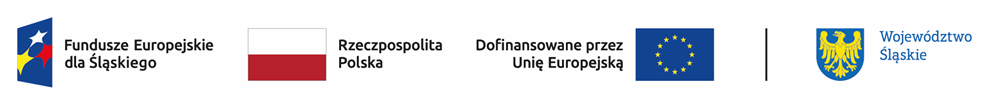 Lista wniosków skierowanych do etapu negocjacji w ramach naboru nr FESL.10.25-IZ.01-025/23 – grupa 3 Działanie 10.25 Rozwój kształcenia wyższego zgodnie z potrzebami zielonej gospodarki Lp.Numer w LSITytuł projektuWnioskodawcaAdres Wnioskodawcy1FESL.10.25-IZ.01-06C7/23Od ekologicznego produktu po doświadczenie rozszerzonej rzeczywistościAkademia Sztuk Pięknych w Katowicachul. Raciborska 37; 40-074 Katowice2FESL.10.25-IZ.01-06C9/23Nowoczesne metody monitorowania poziomu oraz składu izotopowego atmosferycznego CO2Politechnika Śląskaul. Akademicka 2 A; 44-100 Gliwice3FESL.10.25-IZ.01-06CC/23Wsparcie rozwoju kompetencji przyszłości wśród młodzieży szkół średnich w podregionie tyskim i bielskimWyższa Szkoła Finansów i Prawaul. Czesława Tańskiego 5; 43-382 Bielsko-Biała4FESL.10.25-IZ.01-06D2/23Rozwijanie kompetencji z sektora NUB wśród uczniów LO z podregionów: Rybnicki, Gliwicki, Bytomski, Katowicki i SosnowieckiPolitechnika Śląskaul. Akademicka 2 A; 44-100 Gliwice5FESL.10.25-IZ.01-06D4/23Chemia dla Zielonej Gospodarki: Inicjatywa EdukacyjnaUniwersytet Śląski w Katowicachul. Bankowa 12; 40-007 Katowice